Pferdezuchtverein Wittmund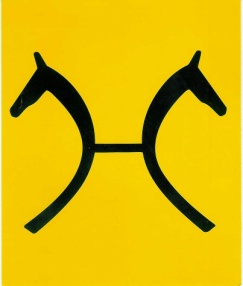 Fohlenschau 17.6.231. Ring Stutfohlen	2. Ring StutfohlenSchlussring Ring Springfohlen Ring HengstfohlenPlatzNr.Züchter u. BesitzerVaterMutter-Vater12Etta und Norbert GlanzerDa CostaTalisman229Hermann HeyenBon VivaldiBelissimo33Konstanze BruneckerDonierFlorencio I46Dr. Marc LämmerVan DijkDon IndexPlatzNr.Züchter u. BesitzerVaterMutter-Vater128Dr. Marc LämmerSt. EmillionDon Index28Gestüt Hof PoggenkrugDream RoyalLondonderry312Ramona GerjetsTotal DiamondAbanos411Arno NordmannFynch HattonRoyal ClassicPlatzNr.Züchter u. BesitzerZüchter u. BesitzerZüchter u. BesitzerVaterVaterMutter-Vater128Dr. Marc LämmerSt. EmillionSt. EmillionSt. EmillionDon IndexDon Index28Gestüt Hof PoggenkrugDream RoyalDream RoyalDream RoyalLondonderryLondonderry2Etta und Norbert GlanzerEtta und Norbert GlanzerDa CostaDa CostaTalismanTalisman12Ramona GerjetsTotal DiamondTotal DiamondTotal DiamondAbanosAbanos29Hermann HeyenBon VivaldiBon VivaldiBon VivaldiBelissimoBelissimoPlatzNr.Züchter u. BesitzerGeschlechtVaterMutter-Vater126Marion SieversHengstChacoon BlueLinton216Johann DjurenHengstAllroadAsagao xxPlatzNr.Züchter u. BesitzerVaterMutter-Vater127Dr. Marc LämmerV-PlusFloriscount224Jörn WedermannDon RomanceBuckingham321Gestüt Hof PoggenkrugDespacitoMorricone I419Jörn WedermannDimaggio BlackFinnigan523Hermann HeyenV-PlusDe Niro Gold625Heike MartensQuandideSarkozy